ΕΛΛΗΝΙΚΗ ΔΗΜΟΚΡΑΤΙΑ				Μελίσσια        /11/2021ΝΟΜΟΣ ΑΤΤΙΚΗΣ
ΔΗΜΟΣ ΠΕΝΤΕΛΗΣΕΝΤΥΠΑ ΟΙΚΟΝΟΜΙΚΗΣ ΠΡΟΣΦΟΡΑΣ(ανήκει στη διακήρυξη με αριθμό 20375/5827/2021)									O ΠΡΟΣΦΕΡΩΝ Κέντρο Προληπτικής Ιατρικής & Ψυχικής ΥγείαςΚέντρο Προληπτικής Ιατρικής & Ψυχικής ΥγείαςΚέντρο Προληπτικής Ιατρικής & Ψυχικής ΥγείαςΚέντρο Προληπτικής Ιατρικής & Ψυχικής ΥγείαςΚέντρο Προληπτικής Ιατρικής & Ψυχικής Υγείας 2021 2021 2022 2022 2023 20231/12 - 31/12/211/12 - 31/12/211/1-31/4/221/1-31/4/221/5 - 31/12/221/5 - 31/12/221/1 - 31/12/231/1 - 31/12/23ΕΙΔΙΚΟΤΗΤΑΑΡ. ΑΤΟΜΩΝΩΡΕΣ απασχόλησηςΚΟΣΤΟΣ ΑΝΑ ΜΗΝΑ (το άτομο)Ψυχίατρος         14 φορές την εβδομάδα για 4 ώρες, για 9 μήνες το χρόνο (17€/ώρα)1.088Ψυχολόγος  - Ψυχοθεραπευτής + εποπτεία (Ψυχολόγος 1)1 5 φορές την εβδομάδα για 6 ώρες), για 11 μήνες το χρόνο (13€/ώρα)1.560Ψυχολόγος - Ψυχοθεραπευτής (Ψυχολόγος 2)13 φορές την εβδομάδα για 8 ώρες για 9 μήνες (13€/ώρα)1.248Ψυχολόγος - Ψυχοθεραπευτής (Ψυχολόγος 3)14 φορές την εβδομάδα για 4 ώρες για 9 μήνες (13€/ώρα)832Παιδοψυχολόγος14 φορές την εβδομάδα για 4 ώρες για 9 μήνες (13€/ώρα)832Λογοθεραπευτής14 φορές την εβδομάδα για 4 ώρες για 9 μήνες (13€/ώρα)832Παθολόγος         12 φορές την εβδομάδα για 4 ώρες, για 8 μήνες το χρόνο (17€/ώρα)544Καρδιολόγος12 φορές την εβδομάδα για 4 ώρες, για 8 μήνες το χρόνο (17€/ώρα)544Δερματολόγος12 φορές την εβδομάδα για 4 ώρες, για 8 μήνες το χρόνο (17€/ώρα)544Γυναικολόγος12 φορές την εβδομάδα για 4 ώρες, για 8 μήνες το χρόνο (17€/ώρα)544Διαιτολόγος12 φορές την εβδομάδα για 4 ώρες, για 8 μήνες το χρόνο (13€/ώρα)416Κοινωνική λειτουργός15 φορές την εβδομάδα για 7 ώρες για 11 μήνες1.080Δράσεις πληροφόρησης και ευαισθητοποίησης1Πρόγραμμα ενημέρωσης για ζητήματα προληπτικής ιατρικής κατ' έτος800Σύνολο ανά έτος χωρίς ΦΠΑΦΠΑΣύνολο ανά έτος με ΦΠΑΓενικό σύνολο χωρίς ΦΠΑΣυνολικό ΦΠΑΓενικό σύνολο με ΦΠΑ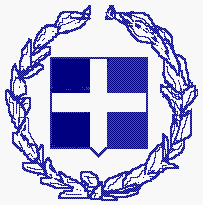 